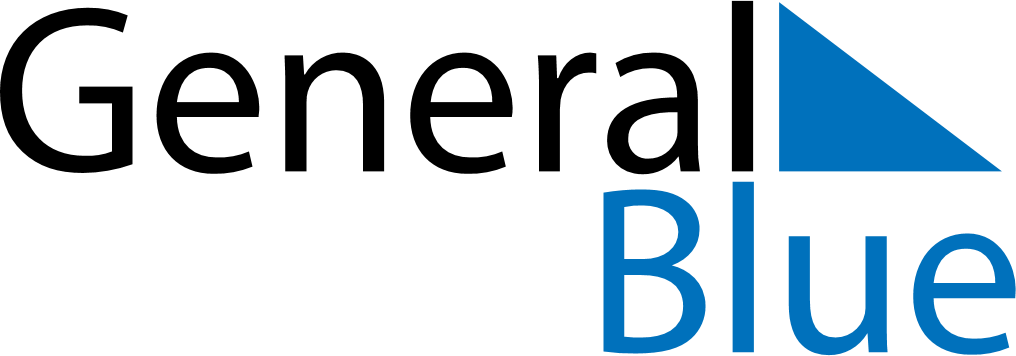 September 2021September 2021September 2021September 2021AndorraAndorraAndorraSundayMondayTuesdayWednesdayThursdayFridayFridaySaturday1233456789101011Our Lady of Meritxell121314151617171819202122232424252627282930